INDIAN INSTITUTE OF ENGINEERING SCIENCE AND TECHNOLOGY, SHIBPUR                  HOWRAH – 711 103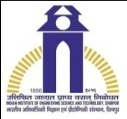 Application for ADMIT CARD for PhD Coursework  Examinations April 2017NAME ___________________________________   REGN. NO. ______________________ENROLLMENT NO  ___________________BRANCH _____________ CONTACT PHONE NO(s). ________________________________NAME OF COURSEWORK SUBJECT(S) WITH CODE NUMBER:i)________________________________________ii)______________________________iii)________________________________________iv)______________________________ToThe Controller of Examinations,Sir,	I request your permission to present myself at the ensuing Semester Examination 2016-17. If any of the statements made in the application are false, or it appears that, in the opinion of the Institute, I have in any way contravened the provisions of the Institute Rules and Regulations relating to Semester Examination 2016-17, my admission to the Examination will be liable to be cancelled by the Institute.										I am,									  Yours obedientlyDate:                                                                            Signature in full _______________________[Candidates are advised to see the rules on the last page]..........................................................................................................................................INDIAN INSTITUTE OF ENGINEERING SCIENCE AND TECHNOLOGY, SHIBPUR     HOWRAH – 711 103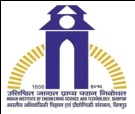 ADMIT CARDADMIT CARD for PhD Coursework  Examinations April 2017Name in full  (use block  letters)_________________________________________________ Regn. No. __________________ Enrollment No. ___________________________Branch _________________ NAME OF THE COURSEWORK SUBJECT(S) WITH CODE NUMBER:i)________________________________________ii)______________________________iii)________________________________________iv)______________________________		                                                                                                                 Controller of  Examinations[THIS PART NEED NOT BE SUBMITTED]....................................................................................................................RULES FOR THE GUIDANCE OF THE CANDIDATESThe examination will commence on the date specified in the corresponding announcement, and be held according to the programme previously notified.Candidates are required to find their own alloted seats consulting the seat matrix  available in each examination hall. They shall take their seats at least 15 minutes before the time appointed for the commencement of the examination.No candidate will be allowed to leave the examination hall before one hour from the start.Each candidate shall write, on  the header of the  answer book, Registration Number, Roll Number (but not his/her name) only.Candidates are forbiden to carry into the examination Hall, or have in their possesion during examination, any book, papers, writing scribbings or other materials except their Admit Card  and Identity card. Any article carried into the Examination Hall or found in the possesion of a candidate in contravention of this shall be liable to be ceased by the officer-in-charge, and the candidates shall be liable to expulsion.A candidate during examination shall not help or try to help any other candidate or try to obtain any help from any other candidate. Communication of any sort is strictly forbidden between the candidate or any other person, whether inside or outside the Examination Hall.Candidates must not write any objectionable or improper remarks in their answer papers.A candidate is required to produce his/her Admit Card and Identity card  and to sign his/her name and other details  as and when directed by the officer-in-charge.Candidates are required to observe strictly the rules laid down by the Institute for the conduct of examination and the guidance of candidates.Candidates are warned that any attempt to use any unfair means at the examination will render them liable to expulsion by the officer-in-charge from the examination or any part thereof and to such further penalties as the authority may determine.If during and/or after the examination it is found the candidate does not fulfil all or any of the Rules and Regulations governing the examination, his/her examination is liable to be cancelled.Notwithstanding the issue of the Admit Card, the Institute shall have the right, for any reason to cancel the admission of any candidate to any examination whether before, during or after the examination. The Institute may also debar a candidate from appearing at any subsequent Institute examination or examinations. The decision of the Institute in all such cases shall be final.